KOMITET TECHNICZNY PIŁKI WODNEJPOLSKIEGO ZWIĄZKU PŁYWACKIEGOREGULAMIN ZAWODÓW W PIŁCE WODNEJTekst jednolity, stan na dzień 02.09.2023 r.Wykaz skrótów użytych w tekście:PZP – Polski Związek PływackiKTPW – Komitet Techniczny Piłki WodnejLEN - Ligue Européenne de Natation (Europejska Federacja Pływacka)WA - World Aquatics (Światowa Federacja Pływacka)Wykaz definicji użytych w tekście: Sezon rozgrywkowy – okres od 1 października do 31 lipca kolejnego rokuKategoria wiekowa – młodzik 12 – 13 lat, junior młodszy 14 – 15 lat , junior 16 - 19 lat, junior 16-17 lat, młodzieżowiec 20 – 23 lat, senior.Klasa rozgrywkowa – rozgrywki różnego szczebla w ramach tej samej kategorii wiekowej 
np. Ekstraklasa i I liga w seniorach,Rodzaj rozgrywek – Mistrzostwa Polski, Puchar PolskiROZDZIAŁ I – UCZESTNICTWOW rozgrywkach biorą udział kluby, które zgłosiły swoje drużyny każdorazowo do dnia 15 czerwca poprzedzającego rozpoczęcie rozgrywek oraz wpłaciły opłatę startową na konto PZP w wysokości określonej w obowiązującej w dniu dokonania wpłaty uchwale Zarządu PZP zawierającej taryfikator opłat startowych do dnia 30 czerwca.Turnieje rozgrywane są według systemu i terminów ustalonych przez Prezydium KTPW 
i zatwierdzonych przez Zarząd PZP.2.1. Turnieje finałowe MP kategorii młodzieżowych rozgrywane są wg następujących systemów:2.2. Dopuszcza się zmiany kolejności meczów w poszczególnych sesjach ze względu na gospodarza turnieju. Niniejszy „Regulamin” dotyczący centralnych rozgrywek mistrzowskich w piłce wodnej wszystkich kategorii wiekowych, obejmuje osobno:rozgrywki wyłącznie z udziałem mężczyzn z wyjątkiem kategorii: młodzików, oraz kategorii juniorów młodszych. W rozgrywkach juniorów młodszych mogą uczestniczyć zawodniczki o  dwa lata starsze; rozgrywki wyłącznie z udziałem kobiet.Do turnieju lub meczów w systemie ligowym zespół przystępuje po przedstawieniu imiennej listy zawodników na blankiecie klubowym lub formularzu z datą i podpisem trenera lub  przedstawiciela klubu wg następującego wzoru:
Nr czepka    Imię i nazwisko    Rok ur.     Nr licencji PZP
Lista zawierać musi również imiona i nazwiska trenerów i pozostałych oficjeli zespołu.Zawodnik w jednym sezonie może uczestniczyć w rozgrywkach w  barwach jednego klubu z wyjątkiem sytuacji wskazanych w pkt 8. oraz 5.5.Ustala się następujący okres zmian barw klubowych (tzw. okres transferowy):od 1 sierpnia do 30 września (letni okres transferowy);od 1 do 31 stycznia (zimowy okres transferowy).5.3. Zmiana barw klubowych w zimowym okresie transferowym jest dopuszczalna wyłącznie 
w stosunku do zawodników którzy nie uczestniczyli w rozgrywkach piłki wodnej w barwach żadnego klubu w Polsce,  w pierwszej części sezonu (jesienno-zimowej).5.4. Transfery zawodników zagranicznych muszą być przeprowadzone zgodnie z obowiązującymi 
w tym zakresie przepisami LEN oraz WA.5.5. Zawodnicy, należący do zlikwidowanej sekcji, traktowani są jako zawodnicy bez przynależności klubowej i mogą kontynuować uczestnictwo w rozgrywkach w barwach nowego klubu w sezonie, w trakcie którego doszło do likwidacji sekcji w ich poprzednim klubie.Klub może wystawić więcej niż jedną drużynę w danej  kategorii wiekowej, z zastrzeżeniem 
pkt 6.2.W najwyższej klasie rozgrywkowej seniorów, Ekstraklasa piłki wodnej, klub lub stowarzyszenie zarejestrowany w systemie SEL, może wystawić tylko jedną drużynę.  Zawodnicy mogą w danym sezonie występować tylko w jednej drużynie w ramach jednej kategorii wiekowej, z wyjątkami wskazanymi w pkt  6.4. i 6.5. i 6.6.Możliwe jest przeniesienie zawodnika pomiędzy drużynami tego samego Klubu uczestniczącymi w rozgrywkach różnych klas rozgrywkowych w dowolnym momencie sezonu.W kategoriach młodzieżowych, w przypadku zgłoszenia przez klub 2 lub więcej zespołów w jednej kategorii wiekowej możliwe jest przeniesienie zawodnika z drużyny,  która zakończyła rozgrywki w danym sezonie i została sklasyfikowana poza miejscami 1-8 w systemie SSM, do zespołu tego samego klubu kontynuującego udział w rozgrywkach. Przepis 6.3. nie dotyczy zawodników biorących udział w rozgrywkach kategorii młodzieżowej wyższej niż nominalna (młodzik grający w kategorii junior młodszy, junior młodszy grający w kategorii junior i junior grający w kategorii młodzieżowiec). Niedopuszczalne jest przeniesienie takiego zawodnika do drugiej drużyny tego samego klubu w czasie jednego turnieju.Do udziału w rozgrywkach w danej kategorii wiekowej może zostać zgłoszona także Kadra Narodowa jako drużyna nieklasyfikowana. Udział zawodnika w rozgrywkach w drużynie Kadry Narodowej nie jest uważany za reprezentowanie barw klubowych.Z zastrzeżeniem pkt 6 uprawnieni do udziału w rozgrywkach w barwach danego klubu w danej rundzie są zawodnicy, którzy spełniają jeden z poniższych warunków:Zostali zarejestrowani jako zawodnicy danego klubu w Systemie Ewidencji i Licencji prowadzonym przez PZP (SEL) w terminie do ostatniego dnia okresu transferowego bezpośrednio poprzedzającego daną rundę rozgrywek. Dostarczyli do KTPW dokumenty potwierdzające zmianę barw klubowych bądź wypożyczenie zgodne z postanowieniami niniejszego regulaminu oraz innymi obowiązującymi przepisami 
w terminie do ostatniego dnia okresu transferowego bezpośrednio poprzedzającego daną rundę rozgrywek, w sytuacji niemożliwości zarejestrowania w SEL.W terminie 7 dni po zakończeniu każdego okresu transferowego KTPW udostępnia listę zawodników uprawnionych do udziału w rozgrywkach w poszczególnych klubach na podstawie pkt. 7.1.b (listę zawodników, którzy zmienili barwy klubowe oraz zostali wypożyczeni).Zawodnicy w wieku juniora młodszego i młodsi są także uprawnieni do udziału w rozgrywkach pomimo niespełnienia żadnego z warunków zawartych w pkt 7.1. jeżeli zostali zarejestrowani jako zawodnicy danego klubu w Systemie Ewidencji i Licencji prowadzonym przez PZP SEL) najpóźniej na dzień przed zawodami.Postanowienia zawarte w pkt 7.1. – 7.3. nie naruszają postanowień dotyczących uprawnienia zawodnika do udziału w zawodach zawartych w innych przepisach.Wypożyczenia zawodników przez klub macierzysty do innego klubu oraz zasady udziału takich zawodników w rozgrywkach określa Regulamin Zmiany Barw Klubowych PZP dla piłki wodnej.W jednym meczu występuje od 7 do 13 zawodników każdej drużynie, w tym maksymalnie 
2 zawodników nie posiadających obywatelstwa polskiego. Do dwumeczu lub turnieju Klub ma prawo zgłosić listę maksymalnie 15 zawodników, z tym, że do każdego meczu, na 30 minut przed jego rozpoczęciem, zgłasza z niej maksymalnie 13 zawodników. Udział zawodników nie posiadających obywatelstwa polskiego, w kategoriach młodzieżowych regulują odrębne przepisy. Do protokołu meczowego wpisuje się wyłącznie zawodników, trenerów i oficjeli, którzy byli obecni i przebywali na terenie niecki basenu podczas meczu.Uczestnicy rozgrywek zobowiązani są do podporządkowania się zaleceniom i zarządzeniom organizatora, gospodarza, sędziów i Delegata KTPW.12.1  Mecz piłki wodnej odbywa się zgodnie z przepisami World Aquatics WA oraz Europejskiej Federacji Pływania LEN, z uwzględnieniem, iż przerwa po drugiej kwarcie meczu trwać będzie 3 min (jeżeli nie podjęto innych ustaleń), z odrębnościami dla kategorii Młodzik wskazanymi poniżej. 12.2 Kategoria Młodzik rozgrywana jest wg w/w przepisów ze zmianami:12.2.1 Zawodnik z numerem 13 może grać na prawach zawodnika w polu lub na pozycji bramkarza. Rola tego zawodnika nie może być zmieniona w trakcie meczu. W przypadku gdy zawodnik ten ma grać w polu musi posiadać czepek w kolorze takim jak dla zawodnika z pola (może to być czepek 
z nr. 14 lub 15)12.2.2 Czas kwarty wynosi 6 minut. W zawodach innych niż turniej finałowy Organizator może zadecydować o skróceniu czasu kwarty do 5 minut.12.2.3 Rozmiar piłki 4.12.2.4 Oddanie rzutu na bramkę po rzucie wolnym, bądź rzucie rożnym musi być poprzedzone podaniem do partnera. Oddanie rzutu na bramkę bez uprzedniego podania do partnera skutkuje utratą posiadania piłki (nieprawidłowo wykonany rzut wolny, bądź  rzut rożny).12.2.5 Zawodnik ukarany wykluczeniem z gry ma prawo powrotu do gry bezpośrednio po wpłynięciu do strefy zmian z pominięciem kary 20 sekund (w przypadku gdy wykluczony zawodnik nie jest uprawniony do dalszej gry może być zastąpiony przez innego zawodnika uprawnionego do gry również bezpośrednio po wpłynięciu do strefy zmian). Przepis ten nie dotyczy wykluczenia z prawem zamiany za brutalność, z tą różnicą, że powrót uprawnionego zawodnika do gry następuje 
po 3 minutach.12.2.6 Trener może poruszać się w strefie do wysokości połowy boiska.12.2.7 Pkt 14 jest jedynie zaleceniem, a nie obowiązkiem.Każdy mecz rozgrywek musi wyłonić zwycięzcę. W przypadku remisu w regulaminowym czasie gry obowiązują rzuty karne przeprowadzane wg przepisów FINA. Wyjątkiem jest dwumecz decydujący o klasyfikacji końcowej.Każdy zespół ma obowiązek występu w jednakowych slipach oraz czepkach. Obowiązek w przypadku drużyn miesznych dotyczy jednolitych strojów odpowiednio męskich oraz damskich.ROZDZIAŁ II – PUNKTACJAZa zwycięstwo w meczu przyznaje się 3 punkty, za zwycięstwo po rzutach karnych przyznaje się   2 punkty, za przegraną po rzutach karnych przyznaje się 1 punkt.Jeżeli przeciwko zespołowi zostanie przyznany walkower klub otrzymuje  -1 punkt (minus jeden) a przeciwnikowi przyznaje się 3 punkty zapisując stosunek bramek jako 0:10 o ile różnica bramek w rozegranym meczu nie była korzystniejsza dla zwycięzcy.W przypadku przyznania walkowera przeciwko obu zespołom, w meczu nie ma zwycięzcy, 
a oba kluby otrzymują punktację jak dla drużyny przegranej, zgodnie z ustępem 15.2.Walkowera przyznaje się w przypadku:nie zgłoszenia się zespołu lub obu zespołów do meczu, przy czym za niezgłoszenie się uważa się także spóźnienie powyżej 30 minut od wyznaczonej godziny meczu. Za zgłoszenie gotowości do meczu, uważa się, ustawionych zawodników na boisku, czekających na sygnał startowy.opuszczenia przez zespół pola gry w trakcie spotkania bez zezwolenia sędziego lub 
w przypadku odmowy kontynuowania meczu;udziału w meczu zawodnika nieuprawnionego, przez co rozumie się w szczególności: brak ważnej Licencji PZP, przekroczony limit wieku, obowiązująca dyskwalifikacja, brak uprawnień do gry w danym zespole.nieprzygotowania boiska do meczu przez organizatora ( brak wyposażenia stolika, brak obsługi sędziów stolikowych, brak opieki medycznej, nieprzygotowane boisko itp.), dopuszczalne opóźnienie wynosi 15 minut. Przepisu tego nie stosuje w przypadku, gdy nieprzygotowanie boiska nastąpiło z przyczyn niezależnych od organizatora.W przypadku walkowera, bez względu na jego na przyczynę, klub zostaje ukarany karą regulaminową w wysokości 1000 zł w rozgrywkach młodzieżowych i niższych klasach rozgrywkowych seniorów, a w rozgrywkach Ekstraklasy seniorów w wysokości 5000 zł.Kary regulaminowej nie stosuje się w przypadku poinformowania gospodarza meczu bądź turnieju o wycofaniu drużyny na co najmniej 7 dni przed rozpoczęciem zawodów.Przepisu pkt 17.2. nie stosuje się w rozgrywkach najwyższej klasy rozgrywkowej seniorów.PREZYDIUM KTPW może podjąć decyzję o odstąpieniu od ukarania  na najbliższym posiedzeniu. Kolejność zespołów w tabeli ustala się według łącznej sumy punktów zdobytych we wszystkich turniejach. Przy jednakowej ilości zdobytych punktów przez dwie lub więcej drużyn o zajętym miejscu decyduje w kolejności:liczba punktów ze spotkań między tymi zespołami;korzystniejsza różnica między zdobytymi i straconymi bramkami w meczach pomiędzy tymi zespołami w normalnym czasie gry;większa ilość zdobytych bramek w normalnym czasie gry w meczach pomiędzy tymi zespołami;korzystniejsza różnica między zdobytymi i straconymi bramkami w normalnym czasie gry 
w całym sezonie rozgrywek;większa ilość zdobytych bramek w normalnym czasie gry w całym sezonie rozgrywek.W przypadku prowadzenia punktacji „Fair Play” (obowiązuje ona przy jednakowej liczbie spotkań każdego zespołu) stosuje się następujące zasady:przewinienie osobiste – 1 pkt karny;wykluczenie z prawem zamiany – 3 pkt karne;wykluczenie za brutalność – 10 pkt karnych (przepis PW 21.14).Przy prowadzeniu punktacji Fair Play zwycięża drużyna, która po rozegraniu wszystkich spotkań  w danych rozgrywkach uzyskała najmniejszą ilość punktów karnych. W przypadku równej ilości punktów karnych o zajętym miejscu decyduje w kolejności:mniejsza ilość wykluczeń za brutalność (Przepis PW 21.14);mniejsza ilość wykluczeń z prawem zamiany;wyższa lokata zespołu w końcowej tabeli rozgrywek.ROZDZIAŁ III – SĘDZIOWIEPrezydium KTPW wyznacza na każdy turniej lub mecz Delegata KTPW oraz sędziów głównych 
w ilości adekwatnej do liczby spotkań w ramach turnieju.Sędziów pomocniczych zapewnia gospodarz turnieju wyznaczony przez Prezydium KTPW. Sędziowie wyznaczeni na turniej zobowiązani są, w razie potrzeby, pełnić funkcję również przy stoliku sędziowskim, bądź jako sędziowie liniowi. Nie stanowi to podstawy do dodatkowego wynagrodzenia.W przypadku braku Delegata KTPW, jego obowiązki przejmuje sędzia wyznaczony przez KTPW,    z zastrzeżeniem wyrażenia zgody przez większość kierowników zespołów uczestniczących w danych zawodach, przy uwzględnieniu neutralności sędziego. Jeżeli nie jest możliwe wyznaczenie nowego Delegata, najstarszy stażem sędzia- zrealizuje jedynie punkty 42.2, 42.5 i 42.6 „Praw i Obowiązków Delegata KTPW”. Jeżeli któryś z wyznaczonych sędziów nie stawi się na zawody, Delegat KTPW ma prawo dobrać innego sędziego, jak również zmienić obsadę sędziowską poszczególnych meczów oraz decydować we wszystkich sprawach dotyczących turnieju („Prawa i Obowiązki Delegata KTPW”). Również w przypadku dwumeczu lub turnieju, jeśli którykolwiek z arbitrów nie jest w stanie kontynuować prowadzenia zawodów ( sankcja regulaminowa za wpływ na wynik, stan zdrowia), Delegat może wyznaczyć innego arbitra lub powierzyć sędziowanie spotkania jednemu sędziemu. W takiej sytuacji niezbędne jest zapewnienie dwóch sędziów bramkowych.Odprawa sędziów i kierowników zespołów odbywa się na minimum 30 minut przed rozpoczęciem pierwszego spotkania na każdym turnieju oraz przed pierwszym meczem każdego z dwumeczów ligowych. Jeśli w kolejnych meczach jakakolwiek drużyna zamierza zmienić skład trzynastu graczy, na odprawie przedstawia listę 15 ( piętnastu) zawodników, a na 30 minut przed kolejnymi meczami informuje sekretarza zawodów o składzie meczowym.Podczas odprawy technicznej Delegat KTPW potwierdza uprawnienia do udziału w meczu zawodników, trenerów i oficjeli obu drużyn na podstawie listy, o której mowa w pkt 8.2, aktualnych informacji zawartych w systemie SEL., przedstawionych dokumentów w szczególności licencji trenerskich a także informacji dotyczącej kar dyscyplinarnych udostępnionych przez KTPW.Kluby zobowiązane są do przesłania list startowych do Delegata zawodów na dwa dni przed turniejem, celem umożliwienia  wcześniejszej weryfikacji uprawnień uczestników zawodów piłki wodnej.Dopuszcza się do wprowadzania zmian w liście startowej podczas odprawy technicznej.Po sprawdzeniu uprawnień Delegat KTPW przekazuje uczestnikom meczu decyzję 
o niedopuszczeniu do udziału w danym meczu bądź meczach zawodnika, trenera bądź oficjela. 
W przypadku niezastosowania się do decyzji Delegata KTPW, mecz nie odbywa się, a wynik spotkania zostaje zweryfikowany jako walkower dla drużyny przeciwnej.Delegat KTPW (w sytuacji opisanej w pkt 27.5) może dopuścić do gry zawodnika, nieuprawnionego do gry według danych zawartych w systemie SEL po przedstawieniu dokumentów potwierdzających uprawnienie do gry.Organizator meczu bądź turnieju jest zobowiązany do zapewnienia dostępu do systemu SEL podczas odprawy technicznejW przypadku braku dostępu do systemu SEL z przyczyn technicznych weryfikacja uprawnień do udziału w meczu może nastąpić w terminie późniejszym, a w przypadku stwierdzenia, 
że w meczu wziął udział zawodnik, trener bądź oficjel nieuprawniony, wynik spotkania zostaje zweryfikowany jako walkower dla drużyny przeciwnej. Jeżeli doszło do weryfikacji wyniku meczu, nałożenie kary, o które mowa w pkt poprzedzającym jest obligatoryjne.Przykładowe zapisy uprawnień zawodnika w systemie SEL: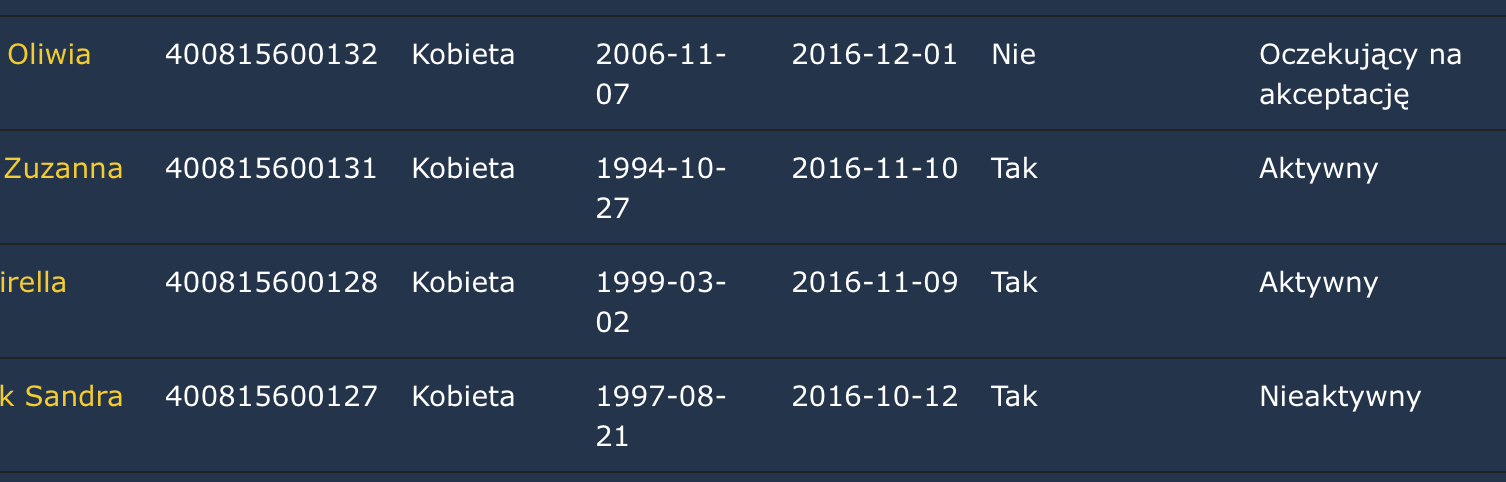 status 1 : niedopuszczony  do meczu, brak opłacenia składek i nieaktywnystatus 2 i 3 : dopuszczony, poprawny, opłacone składki i aktywnystatus 4 : niedopuszczony do meczu, składki ok, ale nieaktywnyProtesty należy składać na ręce Delegata KTPW w ciągu 30 minut po zakończeniu spotkania    wraz z sumą wadium zgodnie z obowiązującym cennikiem PZP. Delegat KTPW rozpatruje protest na miejscu dotyczący przebiegu meczu i meczowych sytuacji spornych lub przekazuje do rozpatrzenia przez Komisję Odwoławczą Kolegium Sędziów Piłki Wodnej, zwanej dalej Komisją, wyłącznie w sprawach dotyczących dokumentacji niemożliwej do zweryfikowania przed lub podczas zawodów oraz w innych sprawach należących do wyłącznej kompetencji Komisji. W przypadku uznania protestu wadium zostaje zwrócone niezwłocznie. W przeciwnym wypadku zostaje ono wpłacone do kasy PZP, a pokwitowanie przekazane zostaje do klubu. Nie jest możliwe powtórzenie jakiegokolwiek spotkania jeżeli protest dotyczy interpretacji przepisów gry przez sędziego.W przypadku przekazania protestu do rozpatrzenia Komisji Delegat KTPW załącza kopię protokołu meczu, którego dotyczy protest wraz z opisem sytuacji oraz zapisem Video z meczu jeżeli zapis taki jest dostępny. Przekazanie następuje niezwłocznie po złożeniu protestu w formie elektronicznej na adresy e-mail Przewodniczącego Kolegium Sędziów Piłki Wodnej.Jeżeli mecz był objęty obowiązkiem rejestracji video przez organizatora (gospodarza) brak zapisu video powoduje obligatoryjne nałożenie kary finansowej w wysokości 1000 zł 
na organizatora (gospodarza meczu).Komisja  ma obowiązek podjąć decyzję w terminie miesiąca od złożenia protestu. Jeżeli  Komisja nie podejmie decyzji w ciągu ww. terminu, protest uważa się za zasadny. Jeśli protest dotyczy rozgrywek ligowych, termin jego rozpatrzenia przez Komisję zostaje skrócony tak, by decyzja zapadała przed kolejną rundą rozgrywek. Decyzja Delegata KTPW bądź Komisji podjęta na skutek protestu, której przedmiotem 
jest weryfikacja bądź utrzymanie wyniku meczu bądź powtórzenie całości lub części meczu, 
jest ostateczna i nie przysługuje od niej odwołanie. Komisja składa się z Przewodniczącego Kolegium Sędziów Piłki Wodnej oraz dwóch wskazanych przez niego sędziów piłki wodnej legitymujących się bogatym doświadczeniem zawodowym (jeżeli jest to możliwe sędziów rangi międzynarodowej). Kadencja członków Komisji upływa wraz z końcem Kadencji Przewodniczącego Kolegium Sędziów Piłki Wodnej. W przypadku rezygnacji sędziego z członkostwa w Komisji Przewodniczący Kolegium Sędziów Piłki Wodnej niezwłocznie wyznacza na jego miejsce innego sędziego. Informacja o członkostwie w Komisji udostępniana jest za pośrednictwem strony internetowej KTPW.ROZDZIAŁ IV – ZASADY FINANSOWANIAKoszty związane z sędziowaniem i organizacją zawodów ponosi klub-gospodarz turnieju wyznaczony przez Prezydium KTPW, z wyjątkiem przypadków, w których organizacja zawodów 
w całości bądź części finansowana jest przez PZP bądź inny podmiot ze środków o charakterze publicznym . Na wniosek gospodarza turnieju Prezydium KTPW może ustalić kwotę opłaty startowej dla uczestników turnieju. Opłatę startową uczestnicy wpłacają organizatorowi przed zakończeniem odprawy technicznej. Wniesienie opłaty ustalonej przez KTPW jest warunkiem uczestnictwa w turnieju.Zasady wynagradzania sędziów i Delegata KTPW ustala Zarząd PZP, natomiast wynagrodzenie sędziów pomocniczych znajduje się w gestii klubu-organizatora zawodów.Koszty dojazdu oraz pobytu leżą w gestii startujących drużyn. ROZDZIAŁ V – NAGRODY32. PZP nagradza drużyny za zajęcie miejsca 1 - 3 w rozgrywkach krajowych zatwierdzonych przez Zarząd PZP.32.1 W Mistrzostwach Polski poszczególnych kategorii i klas rozgrywkowych zespoły miejsc 1 – 3 otrzymują puchary oraz medale.32.2 W Pucharze Polski, zwycięzca otrzymuje Puchar a drużyny z miejsc 1-3 medale.ROZDZIAŁ VI – ORGANIZACJAOrganizatorem rozgrywek o Mistrzostwo Polski, Puchar Polski oraz innych zgodnych z systemem współzawodnictwa sportowego jest Polski Związek Pływacki, a Prezydium KTPW jest odpowiedzialne za przygotowanie i realizację wymienionych  zawodów poprzez:podejmuje decyzję o systemie rozgrywek w danym sezonie w poszczególnych kategoriach wiekowych oraz opracowuje projekt kalendarza rozgrywek i przedstawia go do zatwierdzenia zarządowi PZP,wyznacza kluby-gospodarzy turniejów;ustala kwotę opłaty startowej dla uczestników turnieju;wyznacza Delegata KTPW oraz po propozycjach Przewodniczącego Komisji Sędziów zatwierdza sędziów-arbitrów;weryfikuje wyniki spotkań w przypadkach przewidzianych niniejszym regulaminem i ogłasza końcowe wyniki rywalizacji;przyznaje nagrody.ROZDZIAŁ VII – OBOWIĄZKI GOSPODARZA TURNIEJUGospodarzem turnieju jest klub wyznaczony przez PREZYDIUM KTPW, a do jego obowiązków należy:udostępnienie przepisowego boiska do gry w piłkę wodną z temperaturą wody minimum 23 stopnie C mierzone na środku boiska na głębokości 1 metra. Na basenach 25 m zewnętrzną strefę zmian może stanowić ściana basenu;zapewnienia delegatowi oraz sędziom arbitrom odrębnej szatni tak, by nie przebierali się razem z zawodnikami uczestniczącymi w zawodach;dostarczenie piłek do gry w ilości minimum 5 sztuk ( zalecane 7 ), dostępnych na rozgrzewkę i mecz;zabezpieczenie kompletu rezerwowych i regulaminowych czepków do gry w piłkę wodną;udostępnienie zegara głównego,  zegarów czasu akcji, tablicy wyników (zalecana też tablica wykluczeń) wraz z obsługą. W przypadku braku widocznych zegarów dopuszcza się obecność przy stoliku sędziowskim przedstawiciela zespołu, z wyłączeniem zawodnika, celem udzielania informacji o aktualnym czasie gry;udostępnienie dwóch stoperów, 4 właściwych chorągiewek ( białej, niebieskiej, czerwonej, żółtej) , a w razie potrzeby tabliczek z liczbami 15 i 25;udostępnienie dokumentacji zawodów, w tym druku protokołu meczu wraz z kopiami dla uczestniczących w nim drużyn;zapewnienie sędziów pomocniczych i lekarza lub innej opieki medycznej;zorganizowanie profesjonalnej oprawy zawodów, w szczególności radiofonizacji podczas turnieju, otwarcia, zakończenia, dekoracji, oraz innych;zapewnienie porządku i bezpieczeństwa na obiekcie przed, w czasie i po turnieju. Klub organizujący turniej zobowiązany jest nadto do stworzenia bezpiecznych warunków 
na obiekcie. Klub może być wezwany do wyjaśnienia wszystkich incydentów na obiekcie;rejestracja video meczu, udostępniania w razie potrzeby – obowiązkowo mecze Ekstraklasy.Gospodarz turnieju ma obowiązek nie wypłacać ryczałtów sędziowskich sędziom                          nieprzygotowanym do prowadzenia zawodów. Zaleca się realizację wypłaty wynagrodzeń                  w ostatnim dniu zawodów. W sytuacji nieprzygotowania sędziego do meczu, spóźnienia                  ( wyłączając zdarzenia losowe ), niedyspozycji wynikającej z winy sędziego ( nie dotyczy ewentualnych pomyłek w interpretacji przepisów), ryczałt nie może zostać wypłacony.Gospodarz zawodów zobowiązany jest do przesłania komunikatu organizacyjnego do uczestniczących zespołów, KTPW, wyznaczonego Delegata KTPW i sędziów, najpóźniej na 7 dni przed dniem rozpoczęcia turnieju, gdzie za wystarczającą traktuje się drogę mailową. Brak wysłania komunikatu w terminie  skutkuje ukaraniem zespołu gospodarza karą regulaminową 
w kwocie 1000 zł. Rażące niedopełnienie któregoś z powyższych obowiązków może spowodować nałożenie kary porządkowej przez PREZYDIUM KTPW w wysokości od 500 zł do 2 000 zł.Delegat zobowiązany jest niezwłocznie po jego zakończeniu przesłać do PZP protokoły spotkań wraz z wykazem zgłoszonych zawodników.ROZDZIAŁ VIII – KONTROLA ANTYDOPINGOWA I REGULAMIN POKONTROLNYKażdy zawodnik, członek zespołu piłki wodnej, musi podporządkować się obowiązującym przepisom państwowym, dotyczącym kontroli antydopingowej i czynności kontrolnych.Zawodnik, u którego stwierdzono obecność niedozwolonych środków dopingowych podlega sankcjom władz sportu polskiego i World Aquatics WA.W przypadku stwierdzenia obecności niedozwolonych środków w organizmie jednego                lub większej liczby zawodników w trakcie turnieju mistrzowskiego Zarząd PZP, po otrzymaniu oficjalnego protokołu kontroli antydopingowej oraz wniosku KTPW, podejmie zgodne                     z odpowiednimi przepisami decyzje dotyczące kar indywidualnych i weryfikacji wyników zawodów.ROZDZIAŁ IX – PRAWA I OBOWIĄZKI DELEGATA KTPWDo obowiązków Delegata KTPW należy:sprawdzenie prawidłowości pola gry, sprzętu pomocniczego i wyposażenia basenu;weryfikacja czy zapeniono rejestrację wideo jeżeli jest wymagana;sprawdzenie obecności i uprawnień sędziów.sprawdzenie i potwierdzenie przy pomocy sędziów-arbitrów czy zgłoszeni zgodnie z pkt 8.2 zawodnicy trenerzy i oficjele są uprawnieni do udziału w zawodach;dopilnowanie realizacji właściwej oprawy turnieju mistrzowskiego: otwarcie, prezentacja zespołów, zakończenie;wyznaczanie obsady sędziowskiej poszczególnych spotkań, sprawdzenie gotowości sędziów do prowadzenia zawodów (ubiór, stan fizyczny, punktualność na odprawie technicznej);ocena pracy sędziów-arbitrów według przyjętych kryteriów; podanie ocen w ciągu 5 ( pięciu ) dni do Przewodniczącego Komisji Sędziów w celu uaktualnienia rankingu (brak spełnienia niniejszego obowiązku stanowi podstawę do wstrzymania wypłaty należnego delegatowi ryczałtu);przyjmowanie protestów wraz z wpłatą wadium;bieżąca kontrola pracy stolika sędziowskiego (czas, ilość przewinień, sygnalizacja itp.);realizacja ustaleń wynikających z „Regulaminu Stosowania Żółtych i Czerwonych KartekDelegat KTPW decyduje o wszystkich innych sprawach techniczno-porządkowych z wyjątkiem interpretacji przepisów gry przez sędziów-arbitrów.Delegat KTPW nie może pełnić jakichkolwiek innych funkcji sędziowskich lub pomocniczych         w czasie turnieju.Delegat KTPW posiada prawo przerwania gry w przypadku niemożności jej kontynuowania 
w związku z warunkami atmosferycznymi, brakiem porządku, awarią zegarów itp. oraz 
w przypadku stwierdzenia zagrożenia bezpieczeństwa uczestników zawodów.Delegat KTPW powinien przypomnieć sędziom, że nie mają oni prawa zmienić raz podjętej decyzji po wznowieniu gry.Delegat KTPW może ukarać zawodnika adekwatną karą za stwierdzone podczas meczu,           a niezauważone przez sędziów, zachowanie brutalne, tylko na podstawie analizy video.Delegat KTPW podczas turnieju może nakładać kary regulaminowe, w tym finansowe 
na zespół lub zawodnika za rażące niedopatrzenia „Regulaminu Zawodów” lub brak dyscypliny. Ponadto wobec zawodnika lub oficjela ukaranego uprzednio przez sędziego czerwoną kartką 
za niesportowe zachowanie i na wniosek sędziego, Delegat może zastosować dodatkową karę polegającą na odsunięciu zawodnika lub oficjela od udziału w kolejnych meczach, na okres do 
3 miesięcy w przypadkach gdy niesportowego zachowania polegało na:kontynuowaniu kierowania obraźliwych uwag do któregokolwiek z uczestników zawodów pomimo wcześniejszego upomnienia przez sędziego bądź delegata,używania przemocy bądź gróźb wobec któregokolwiek z uczestników zawodów w sytuacji nie związanej bezpośrednio z udziałem w grze,celowego ochlapania wodą sędziego bądź delegata w sytuacji nie związanej bezpośrednio 
z udziałem w grze,celowego rzucenia jakimkolwiek przedmiotem w sędziego, delegata bądź innej osoby uczestniczącej w zawodach w sytuacji nie związanej bezpośrednio z udziałem w grze,celowego uszkodzenia elementów wyposażenia pływalni bądź sprzętu służącego 
do przeprowadzenia zawodów,innym zachowaniu, które rażąco naraża na szwank wizerunek piłki wodnej jako dyscypliny sportu bądź podmiotów i osób odpowiedzialnych za organizację rozgrywek piłki wodnej.Kara nałożona przez Delegata dotyczy meczów we wszystkich kategoriach wiekowych, do udziału w których uprawniony jest zawodnik/oficjel. Okres kary nie biegnie w czasie letniej przerwy w rozgrywkach (od 15 lipca do 15 września) . O wymiarze kary decyduje delegat i nie jest w tym zakresie związany treścią wniosku sędziego. O wyższy wymiar kary Delegat może wnioskować 
do Komisji Dyscyplinarnej PZP opisując szczegółowo sytuację i relacje świadków zdarzenia.Delegat KTPW powinien zanotować wszelkie przypadki naruszenia dyscypliny gry lub porządku przez zawodników lub zespół, które w dalszej kolejności rozstrzygane będą przez  PREZYDIUM KTPW. W przypadku podjęcia decyzji o niedopuszczeniu zawodnika bądź oficjela drużyny do meczu Delegat ma obowiązek umieścić stosowną wzmiankę w protokole meczowym wraz z podaniem podstawy swojej decyzji.ROZDZIAŁ X – ZASADY STOSOWANIA ŻÓŁTYCH I CZERWONYCH KARTEKŻÓŁTA KARTKA Karę w postaci żółtej kartki stosują sędziowie główni meczu. Stanowi ona ostrzeżenie udzielane przez Sędziego za nieodpowiednie zachowanie się uczestnika meczu.Zawodnik otrzymuje żółta kartkę w sytuacjach określonych w międzynarodowych przepisach gry w piłkę wodną wydanych przez FINA.Trener może otrzymać żółtą kartkę w szczególności za krytykowanie orzeczeń sędziowskich.Po otrzymaniu żółtej Kartki uczestnik meczu zachowuje wszelkie prawa i obowiązki wynikające z Przepisów gry.CZERWONA KARTKAW przypadkach określonych w przepisach gry w piłkę wodną wydanych przez WA, a także w przypadku gdy po otrzymaniu ostrzeżenia w postaci żółtej kartki zachowanie ukaranego powtarza się, uczestnik spotkania może zostać ukarany przez sędziego czerwona kartką. W przypadku usunięcia zawodnika z gry na podstawie przepisu P.W.21.14. (przepisy gry w piłkę wodna WA) ukaranie go czerwoną kartką jest obligatoryjne. W przypadkach wykluczenia zawodnika do końca meczu z prawem zamiany, czerwona kartka ma charakter informacyjny i nie skutkuje automatycznym odsunięciem od kolejnego spotkania. Może to jednak mieć miejsce w przypadku kontynuowania niesportowego zachowania wykluczonego zawodnika.W razie otrzymania Czerwonej kartki zgodnie z P.W. 21.14 osoba ukarana nie może brać dalszego udziału w spotkaniu w żadnym charakterze oraz  zostaje automatycznie odsunięta od następnego spotkania mistrzowskiego. Jeżeli ukaranym jest zawodnik lub trener odsunięcie dotyczy spotkania ( bądź spotkań ) w tej samej kategorii wiekowej.W przypadku wskazanym w pkt 41.5 Delegat może odsunąć zawodnika od udziału w kolejnym meczu w danej kategorii wiekowej. W przypadku gdy przewinienie brutalności miało szczególny charakter polegający na celowym zachowaniu zagrażającym zdrowiu innego uczestnika zawodów, Delegat może zadecydować o zwiększeniu kary odsunięcia maksymalnie na cztery mecze w danej kategorii wiekowej.Jeżeli zachowanie Trenera  bądź oficjela jest wyjątkowo nieodpowiednie, może on od razu zostać ukarany czerwoną kartkę bez uprzedniego ostrzeżenia kartką żółtą.Po ukaraniu czerwoną kartka Pierwszego Trenera, Drugi Trener  lub inny oficjel nie jest uprawniony do przejęcia jego praw i obowiązków Pierwszego Trenera, z wyjątkiem żądania 
time-out’u.W przypadku nieodpowiedniego zachowania osób przebywających na ławce zespołu (dotyczy zarówno oficjeli jak i zawodników rezerwowych) Sędzia może ukarać taką osobę Czerwoną Kartką.  Osoba taka nie może być przez nikogo zastąpiona,  nie skutkuje to jednak automatycznym odsunięciem od kolejnego meczu w danej kategorii wiekowej. Po otrzymaniu Czerwonej Kartki ukarana osoba musi opuścić nieckę basenu i nie może być zastąpiona przez żadną inna osobę. Zawodnik musi udać się do szatni, Trener lub oficjel może udać się na trybuny na miejsce wskazane przez Delegata KTPW lub Sędziego. Nie może zmieniać tego miejsca oraz wykonywać żadnych czynności związanych z pełnioną funkcją, w szczególności instruować swojego zespołu. W przypadku niedostawania się do poleceń Delegata KTPW lub Sędziego, osoba ta może być usunięta z obiektu,  oraz mogą zostać na nią nałożone dalsze kary. Delegat KTPW lub osoba przybrana do pełnienia jego obowiązków, zobowiązany jest do:odnotowania w protokole spotkania pokazanych żółtych lub czerwonych kartek wraz z danymi ukaranego;poinformowania sędziów spotkania o zakazie udziału w meczu na skutek otrzymania wcześniej czerwonej kartki;poinformowania Sekretarza KTPW o fakcie ukarania czerwoną kartką w ostatnim meczu danego turnieju. Sekretarz KTPW zawiadomi o tym klub, którego przedstawiciela kara dotyczy, a także o dalszych, wynikających z tego faktu ewentualnych konsekwencjach.Wszelkie kary indywidualne dotyczą osoby a nie przynależności klubowej. Jeśli zawodnik, trener bądź oficjel zmieni klub, a nałożona jest na niego kara dyscyplinarna, musi ja odbyć w nowym klubie.Turniej na 4 zespołyTurniej na 4 zespołyTurniej na 4 zespołyTurniej na 4 zespołyTurniej na 4 zespoły1-31-41-41-21-22-42-32-33-43-4Turniej na 6 zespołówTurniej na 6 zespołówTurniej na 6 zespołówTurniej na 6 zespołówTurniej na 6 zespołówTurniej na 6 zespołówTurniej na 6 zespołówTurniej na 6 zespołówSesja ISesja ISesja IISesja IISesja IIISesja IIISesja IVSesja V1-51-51-61-61-31-31-41-22-42-42-32-32-52-52-63-43-63-64-54-54-64-63-55-6